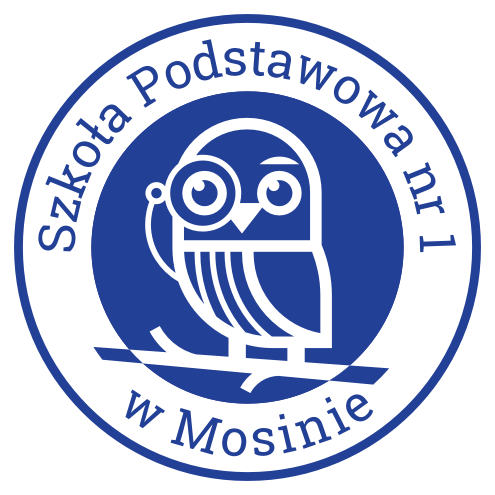 REGULAMIN PRACY BIBLIOTEKI W SZKOLE PODSTAWOWEJ NR 1 W MOSINIE W CZASIE EPIDEMII COVID-19  Uczniowie mogą korzystać z wypożyczalni zgodnie z godzinami i dniami zamieszczonymi na drzwiach biblioteki.Uczeń przed wejściem do biblioteki myje ręce/dezynfekuje ręce.W bibliotece należy zachować bezpieczną odległość - rekomendowane są 2 metry, minimum 1,5 m.  Obsługa czytelnika ograniczona jest do minimum, tj. do wydania wcześniej zamówionych książek – nie należy tworzyć skupisk, tym bardziej w pomieszczeniach zamkniętych. W bibliotece nie ma wolnego dostępu do półek, a książki można zamawiać przez stronę biblioteki lub dziennik Librus.W wypożyczalni może jednocześnie przebywać max.5 osób.Książki podaje wyłącznie nauczyciel bibliotekarz.Uczniowie klas 1-3 do biblioteki przychodzą z wychowawcą na wcześniej umówioną godzinę. Przy wypożyczaniu i oddawaniu książek należy okazać swój identyfikator.Oddawane  egzemplarze są wyłączone z wypożyczania na 2  dni.Bibliotekarz każdorazowo dezynfekuje blat, na którym leżały książki.W czytelni może jednocześnie przebywać 4 uczniów (1 osoba zajmuje 1 stolik ).Zapewnia się, w miarę możliwości, systematyczne wietrzenie pomieszczenia.Wszelkie pytania dotyczące księgozbioru można kierować na adres mailowy biblioteki szkolnej (biblioteka@sp1mosina.edu.pl) lub przez dziennik elektroniczny Librus.Podręczniki będą wypożyczane według harmonogramu, zamieszczonego w Librusie i na stronie szkoły. Przy odbiorze obowiązują te same procedury sanitarne (dezynfekcja lub umycie rąk, bezpieczna odległość, maseczki zakrywające usta i nos).